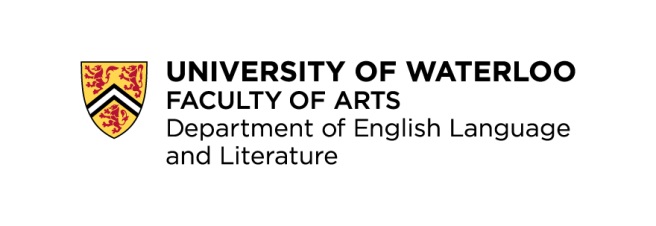 PhD ChecklistStart term:  Fall _________		 Winter _________		 Spring _________NameStudent IDDegree requirementsDegree requirementsDegree requirementsCourseworkCourseworkTime frame 1 LIT course: ENGL	 1 LIT course: ENGL	Year 1 1 RCD or XDM course: ENGL 1 RCD or XDM course: ENGLYear 1 4 Electives (*one may be extra-departmental, and only one may be a reading course):ENGL		ENGL		ENGL		ENGL/		 4 Electives (*one may be extra-departmental, and only one may be a reading course):ENGL		ENGL		ENGL		ENGL/		Year 1Comprehensive ExamsComprehensive ExamsComprehensive Exams Comprehensive written exam Comprehensive written examYear 2 Comprehensive Oral exam Comprehensive Oral examYear 2DissertationDissertationDissertation Supervisor / co-supervisor Supervisor / co-supervisorJune 30 of Year 1 Reader ReaderJune 30 of Year 1 Reader Reader June 30 of Year 1 Proposal		                            	                                 two weeks after written comprehensive exam Proposal		                            	                                 two weeks after written comprehensive exam Proposal		                            	                                 two weeks after written comprehensive exam Defence Defence Defence UWSpace submission UWSpace submission UWSpace submissionOther degree requirementsOther degree requirementsOther degree requirements Academic Integrity Faculty of Arts Workshop Academic Integrity Faculty of Arts WorkshopOrientation week Professionalization Training Professionalization TrainingFall of Year 2 Language requirementDecember 1 of Year 3December 1 of Year 3Annual Progress Reports and full committee meeting:   April 30 of Year 1                                                                                                   April 30 of Year 2                                                                                                   April 30 of Year 3                                                                                                    April 30 of Year fourAnnual Progress Reports and full committee meeting:   April 30 of Year 1                                                                                                   April 30 of Year 2                                                                                                   April 30 of Year 3                                                                                                    April 30 of Year fourAnnually